Documents required for shipments on REPAIR AND RETURN BASIS

Please note that shipments on Repair and Return Basis should be forwarded via Commercial mode only to avail the benefits at the time of return of the shipment after the repairs 4 Original Invoices and Packing List (stating the correct description of the contents – with proper markings and tags) Copy of all the custom attested documents of shipment at the time of Initial Import of shipment - Bill of Entry, Invoice, Packing list (showing the subject product which is being exported)Original Letter from the CHARTERED ENGINEER with stamp and sign stating that the machine part is faulty and that as it cannot be repaired in India – it is being forwarded to original manufacturer (Origin country) for repairs and will be returnable If value of the shipment is over INR 25000/-  a GR waiver letter from Shipper’s Bank on original letter head of Bank stating that there is no Foreign transaction involved. Other Commercial documents like – SLI , ANNEXURE A, FORM SDF.Letter from shipper addressed to Asst Commissioner of Customs, Sahar air Cargo, Mumbai., giving approval for OPEN AND CHECK of shipmentIEC and GST copy.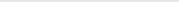 